PielikumsSaulkrastu novada domes 
2015. gada 27.maija saistošajiem noteikumiem Nr. SN 10/2015“Saistošie noteikumi par reklāmas izvietošanu publiskās vietās vai vietās, kas vērstas pret publisku vietu Saulkrastu novadā”IESNIEGUMS 
REKLĀMAS VAI REKLĀMAS OBJEKTA PROJEKTA IZSKATĪŠANAIPielikumā:Krāsainas reklāmas vai reklāmas objekta vizuālā skice vai fotomontāža 2 eksemplāri.Reklāmas papildefektu raksturojums (apgaismojums, skaņas efekti) ja plānoti.Izvietošanas vietas visaptveroša krāsaina fotofiksācija.Reklāmas fotomontāža vidē.Ja reklāma tiek uzkrāsota uz ugunsmūra/fasādes, jāiesniedz fasādes krāsojuma pase un ēkas īpašnieka garantijas vēstule, kurā tiek apliecināts, ka mēneša laikā pēc reklāmas eksponēšanas termiņa beigām fasāde tiks pārkrāsota atbilstoši ēkas vai būves krāsojuma pasei.Ja reklāma tiek izvietota konstruktīvā saistībā ar būvi: Būves, uz kuras tiek izvietots reklāmas objekts, īpašnieka rakstiska piekrišana, īpašuma tiesības apliecinošu dokumentu kopijas.Reklāmas objektiem bez piesaistes zemei: Ja reklāmas objektu paredzēts izvietot uz citām personām piederoša nekustamā īpašuma, iesniedz rakstisku apliecinājumu, ka saņemta būves, zemes īpašnieka, valdītāja vai to pilnvarotas personas rakstiska piekrišana reklāmas objekta izvietošanai.Reklāmas objektiem ar piesaisti zemei: norāda zemesgabala kadastra numuru, zemes gabala plānu ar zemes gabala robežām un norāda reklāmas atrašanās vietu zemes gabalā, kā arī pieslēguma projektu un saskaņojumu ar inženierkomunikāciju turētāju, ja objektu nepieciešams pieslēgt inženierkomunikācijām, vai arī saskaņojumu ar citām trešajām personām, kuru īpašumtiesības tiek skartas.Projekts iesniegts uz ___________ lapām.Apliecinu iesniegtās informācijas pareizību.Dati par reklāmas izplatītājuVārds Uzvārds / NosaukumsPersonas kods / Reģistrācijas Nr.AdreseTālruņa Nr.Elektroniskā pasta adreseDati par reklāmuReklāmas atrašanās vieta (izņemot mobilo reklāmu)Reklāmas nesēja/reklāmas nosaukumsReklāmas izvietošanas adreseReklāma izvietota uz:⁪Saulkrastu novada domes īpašuma⁪Valsts īpašuma⁪PrivātīpašumaZemesgabala kadastra numurs(ja reklāma izvietota ar piesaisti zemei)Reklāmas izvietošanas periods(izņemot izkārtni)Projekta autors (uzvārds, firma, tālrunis)Projekta realizētājs (uzvārds, firma, tālrunis)Dati par reklāmas nodevas maksātāju Reklāmas nodevas maksātājsReklāmas nodevas maksātāja personas kods / reģistrācijas numurs  Reklāmas nodevas maksātāja juridiskā adreseReklāmas nodevas maksātāja faktiskā adreseTālrunis:Fakss:e-pasts:Reklāmas nodevas maksātāja norēķinu banka:Reklāmas nodevas maksātāja bankas konta numurs: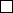 Reklāmas nodevas maksājuma sadalījums:⁪1 (viens) mēnesis⁪3 (trīs) mēneši⁪viss periodsVārds, uzvārds DatumsParaksts